致知達德個人篇：美化心靈欣賞自然、藝術，享受閒適、寧靜、淡泊故事：文與可畫竹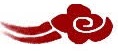 看故事故事改編自（宋）蘇軾《文與可畫篔簹谷偃竹記》一起分享為甚麼文與可能夠畫出精彩的竹畫呢？文與可喜歡竹子，那你喜歡甚麼植物呢？你喜歡的植物有甚麼吸引人的地方呢？當你置身於大自然青翠的環境中時，你會有甚麼感覺呢？試跟同學分享一下。你喜歡栽種植物嗎？你認為這種嗜好能夠怡情養性嗎？試說說你的經驗和看法。多讀一點名句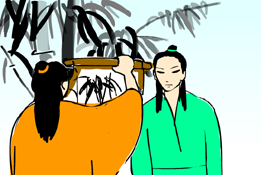 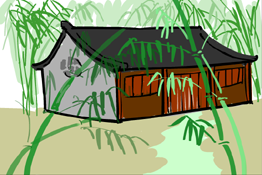 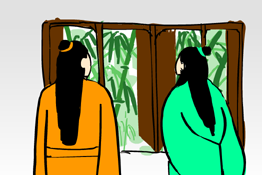 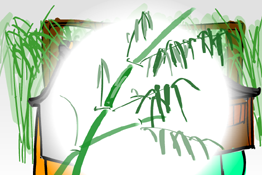 